Календарно-тематический план лекций на осенний семестр 2021-2022 уч. годапо дисциплине «Биология» для студентов педиатрического факультета Зав. кафедрой биологии, профессор                                   / Соловых Г.Н./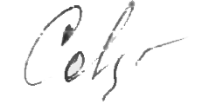 №ДатаТема лекцииПреподаватель и дублер107.09.21Основные структурные компоненты клетки. Уровни организации наследственного материала у про- и эукариот. Строение ядра. Уровни укладки хроматина. Современные представления о геноме.Проф. Соловых Г.Н.Доц. Тихомирова Г.М.221.09.21 Деление клеток. Регуляция митотического цикла.Проф. Соловых Г.Н.Доц. Тихомирова Г.М.305.10.21Молекулярные основы наследственности. Реализация генетической информации в клетке (репликация). Моно- и полицистронная модели гена. Проф. Соловых Г.Н.Доц. Тихомирова Г.М.419.10.21 Молекулярные основы наследственности. Реализация генетической информации в клетке (транскрипция, трансляция). Регуляция синтеза белка.Проф. Соловых Г.Н.Доц. Тихомирова Г.М.502.11.21  Генотип - эволюционно сложившаяся система генов (все формы взаимодействия генов). Иммуногенетика: АВО, Rh, HLA системы.Проф. Соловых Г.Н.Доц. Тихомирова Г.М.616.11.21 Изменчивость как основа наследственных болезней человека.Проф. Соловых Г.Н.Доц. Тихомирова Г.М.730.11.21Методы изучения генетики человека. МГК.Проф. Соловых Г.Н.Доц. Тихомирова Г.М.